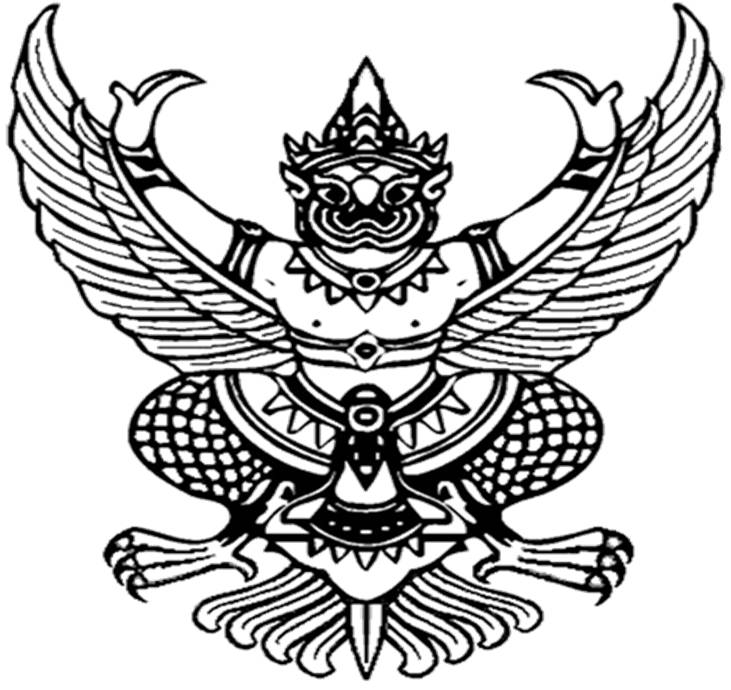 ประกาศโรงเรียนสองพี่น้องวิทยา
เรื่อง เจตจำนงสุจริตในการบริหารงานของโรงเรียนสองพี่น้องวิทยา
------------------------------------------------------------   		สำนักงานเขตพื้นที่การศึกษามัธยมศึกษา เขต 9 ให้ความสำคัญกับการบริหารงานงานด้วยคุณธรรมและความโปร่งใส ตามนโยบาย (นายกรัฐมนตรีพลเอกประยุทธ์  จันทร์โอชา) เมื่อวันที่ 12 กันยายน 2557  ในด้านการส่งเสริมการบริหารราชการแผ่นดินที่มีธรรมาภิบาล  และการป้องกันปราบปรามการทุจริตและประพฤติมิชอบในภาครัฐ  ตามประมวลจริยธรรมข้าราชการพลเรือน พ.ศ.2552 คู่มือการปฏิบัติตามข้อบังคับสำนักงานคณะกรรมการการศึกษา
ขั้นพื้นฐานว่าด้วยจรรยาข้าราชการสำนักงานคณะกรรมการการศึกษาขั้นพื้นฐาน พ.ศ.2552  ประมวลจริยธรรมข้าราชการพลเรือนสำนักงานคณะกรรมการการศึกษาขั้นพื้นฐาน  ประกาศสำนักงานคณะกรรมการการศึกษาขั้นพื้นฐาน  ลงวันที่      22 มิถุนายน พ.ศ.2554  เรื่องนโยบายเกี่ยวกับความโปร่งใสและตรวจสอบได้  และตามคู่มือประเมินคุณธรรมและความโปร่งใสในการดำเนินงานของหน่วยงานภาครัฐ (Integrity  and  Transparency  Assessment : ITA ) ของสำนักงานคณะกรรมการป้องกันและปราบปราม  การทุจริตแห่งชาติ (สำนักงาน ป.ป.ช.)  และสำนักงานคณะกรรมการการป้องกันและปราบปรามการทุจริตในภาครัฐ (สำนักงาน ป.ป.ท.)     		โรงเรียนสองพี่น้องวิทยา ได้ศึกษาและจัดทำแผนปฏิบัติการป้องกันและปราบปรามการทุจริต สำนักงานคณะกรรมการการศึกษาขั้นพื้นฐาน  ประจำปี 2559-2562 (ระยะ 4 ปี) ซึ่งครอบคลุม ด้านความโปร่งใส                        ด้านความรับผิด  ด้านความปลอดจากการทุจริตในการปฏิบัติงาน  ด้านวัฒนธรรมคุณธรรมในองค์กร  ด้านคุณธรรม                       การทำงานในหน่วยงาน และด้านการสื่อสารภายในหน่วยงาน  และเชื่อมั่นว่าความประพฤติของข้าราชการและบุคลากรทุกคนในสังกัดจะต้องตอบสนองต่อความต้องการของสังคม  เป็นที่เชื่อถือไว้วางใจของประชาชน  และคาดหมายว่าข้าราชการทุกคน  จะประพฤติตนอย่างสมเกียรติในขณะที่ปฏิบัติหน้าที่ตามความรับผิดชอบของตนเพื่อใช้เปรียบเทียบกับการปฏิบัติและการพิจารณาปรับปรุงพฤติกรรมของตนเองให้เหมาะสม   		ข้าพเจ้าขอแสดงเจตจำนงในฐานะผู้บริหารโรงเรียนสองพี่น้องวิทยา ที่พร้อมจะส่งเสริมสนับสนุน                        ให้ข้าราชการและบุคลากรในสังกัดทุกท่านปฏิบัติงานอย่างมีคุณธรรม ความโปร่งใสในการดำเนินงานอย่างมีประสิทธิภาพและประสิทธิผล พร้อมที่จะรักษาผลประโยชน์ของรัฐและมอบความเป็นธรรมแก่ประชาชน อย่างเสมอภาค และเท่าเทียม    		ข้าพเจ้าขอยืนยันว่าโรงเรียนสองพี่น้องวิทยา จะยึดมั่นในการเป็นส่วนราชการที่มีความโปร่งใสและพร้อมตรวจสอบได้  ให้สมกับวิสัยทัศน์ของโรงเรียนสองพี่น้องวิทยา ที่ว่า “โรงเรียนสองพี่น้องวิทยา เป็นองค์กรขับเคลื่อนการจัดการศึกษาขั้นพื้นฐาน มุ่งสร้างคุณภาพสู่มาตรฐานระดับสากลบนพื้นฐานของความเป็นไทย ด้วยระบบธรรมาภิบาลตามหลักปรัชญาของเศรษฐกิจพอเพียง ( ใช้วิสัยทัศน์ของโรงเรียน)”  		ข้าพเจ้า ขอแสดงเจตจำนง ต่อเพื่อนข้าราชการทุกคนว่า  ข้าพเจ้าจะปฏิบัติหน้าที่ด้านการบริหาร
ในการป้องกันและปราบปรามการทุจริตในภาครัฐ  ด้วยสำนึกและตระหนักในความรับผิดชอบที่มีอยู่ จะตั้งใจปฏิบัติหน้าที่โดยเต็มสติปัญญาความสามารถด้วยความสุจริตเที่ยงตรงและด้วยความมีสติยั้งคิด  รู้ว่าสิ่งใดถูก สิ่งใดผิด  สิ่งใดควรกระทำ                                                           		2สิ่งใดควรงดเว้น  เพื่อให้งานที่ทำปราศจากโทษเสียหาย  และบังเกิดประโยชน์สูงสุด โดยยึดหลักธรรมาภิบาล  ในการบริหารงานและจะยืนหยัดต่อต้านการทุจริตทุกรูปแบบ  ทั้งนี้เพื่อประโยชน์สูงสุดของประชาชน  และรวมใจทำดีเพื่อ
พ่อหลวงของเรา           		ในนามผู้บริหารทุกระดับของโรงเรียนสองพี่น้องวิทยา ขอประกาศเจตนารมณ์ว่า  จะบริหารงาน                    ด้วยความซื่อสัตย์สุจริตตามหลักธรรมาภิบาล  อย่างโปร่งใส  ตรวจสอบได้พร้อมรับผิดชอบเพื่อสร้างความเชื่อมั่นแก่สังคมว่า  โรงเรียนสองพี่น้องวิทยา มีเจตจำนงต่อต้านการทุจริตคอร์รัปชั่นทุกรูปแบบและจะยึดมั่นทำให้โรงเรียนสองพี่น้องวิทยา              เป็นส่วนราชการสีขาวอย่างยั่งยืน  โดยจะดำเนินการดังนี้  		1. ปฏิบัติงานทุกขั้นตอนตามกฎหมาย  ระเบียบ  และข้อบังคับอย่างครบถ้วน  เคร่งครัด  ตลอดจนส่งเสริมให้บุคลากรปฏิบัติงานตามกฎหมาย  ระเบียบ และข้อบังคับที่กำหนด    		2. ปลูกฝังและสร้างความตระหนักรู้  ค่านิยมในการต่อต้านการทุจริตคอร์รัปชั่น  รู้จักแยกแยะประโยชน์ส่วนตนกับประโยชน์ส่วนรวมให้ได้  เพื่อปลูกฝังจิตสำนึกในด้านคุณธรรมและป้องกันการทุจริตคอร์รัปชั่น                     ในหน่วยงาน  รวมถึงมีการถ่วงดุลภายในที่เข้มแข็ง  มีประสิทธิภาพ  ซึ่งจะทำให้บุคลากรในโรงเรียนสองพี่น้องวิทยา ตระหนักถึงผลร้าย  ภัยของการทุจริตคอร์รัปชั่นต่อส่วนราชการและประเทศชาติเพื่อให้เกิดวัฒนธรรมการต่อต้านทุจริตคอร์รัปชั่น   		3. ไม่ยอมรับพฤติกรรมทุจริตคอร์รัปชั่น  และไม่ทนต่อการทุจริตที่ก่อให้เกิดการลงโทษทางสังคม (Social Sanction) อันจะส่งผลให้บุคลากรในโรงเรียนสองพี่น้องวิทยา  เกิดความละอายหรือความกลัวที่จะทำการทุจริตคอร์รัปชั่น   		4. ปลูกฝังจิตสำนึกให้ผู้เรียนของโรงเรียนสองพี่น้องวิทยา ตระหนักถึงผลร้าย  และต่อต้านการทุจริตคอร์รัปชั่น    		5. แนวทางการดำเนินการและกิจกรรมความร่วมมือ    		    5.1 ประสานงานและให้ความร่วมมือในการดำเนินงานขับเคลื่อนยุทธศาสตร์ชาติว่าด้วยการป้องกันและปราบปรามการทุจริต  ระยะที่ 3 (พ.ศ.2560-2564)                            5.2 ทุกหน่วยงานและบุคลากรในสังกัดประสานความร่วมมือเข้าร่วมเป็นเครือข่ายป้องกันและปราบปรามการทุจริตในสำนักงานคณะกรรมการการศึกษาขั้นพื้นฐานกับสำนักส่วนกลางและสำนักงานเขตพื้นที่การศึกษา
   		    5.3 ร่วมกันดำเนินการศึกษาวิจัย  รวบรวมองค์ความรู้ด้านการป้องกันและปราบปรามการทุจริต
    		    5.4 ร่วมจัดให้ความรู้เกี่ยวกับยุทธศาสตร์ชาติว่าด้วยการป้องกันและปราบปรามการทุจริต ระยะ
ที่ 3 (พ.ศ.2560-2564) โดยเฉพาะแนวทางการส่งเสริมด้านคุณธรรม  จริยธรรม  แก่ผู้บริหารในส่วนกลาง  ผู้บริหารสำนักงานเขตพื้นที่การศึกษาและบุคลากรทางการศึกษาในโรงเรียนสองพี่น้องวิทยา ซึ่งมีส่วนเกี่ยวข้องกับการจัดการศึกษาขั้นพื้นฐานทุกระดับ  เพื่อสร้างความรู้  ความเข้าใจและการมีส่วนร่วมในการเผยแพร่รณรงค์ให้เยาวชนผู้ปกครอง                           และประชาชนทั่วไปเข้ามามีส่วนร่วมในการจัดกิจกรรมต่อต้านการทุจริต  และมีส่วนร่วมเป็นเครือข่ายป้องกันและปราบปรามการทุจริต    		   5.5 ร่วมจัดให้ความรู้เกี่ยวกับการเฝ้าระวังและการตรวจสอบเพื่อต่อต้านการทุจริตแก่บุคลากร
ทางการศึกษาในพื้นที่ทั่วประเทศอาทิ  ผู้อำนวยการสำนักงานเขตพื้นที่การศึกษา   ผู้บริหารสถานศึกษาและบุคลากร
ทางการศึกษาที่เกี่ยวข้องกับการจัดการศึกษาทุกระดับ  เพื่อสร้างความรู้ความเข้าใจและการมีส่วนร่วมในการเผยแพร่รณรงค์ให้แก่เยาวชน  ผู้ปกครอง  และประชาชนทั่วไปเข้ามามีส่วนร่วมในการจัดกิจกรรมต่อต้านการทุจริต  และ                            มีส่วนร่วมเป็นเครือข่ายป้องกันและปราบปรามการทุจริต   		   5.6 ร่วมกันจัดทำดัชนีวัดคุณธรรมและความโปร่งใส สำหรับหน่วยงานในโรงเรียนสองพี่น้องวิทยาและดำเนินการตามแนวทางที่กำหนดไว้  ตามยุทธศาสตร์ชาติว่าด้วยการป้องกันและปราบปรามการทุจริต  ระยะที่ 3 (พ.ศ.2560-2564)                                                               3     		   5.7 ร่วมกันจัดทำช่องทางการสื่อสาร เผยแพร่ และประชาสัมพันธ์ เพื่อสนับสนุนการดำเนินงาน
ในฐานะเครือข่ายความร่วมมือป้องกันและปราบปรามการทุจริต      		   5.8 ร่วมให้คำปรึกษา  เสนอแนะแนวทาง  รวมถึงการติดตามและประเมินผลการดำเนินงาน
ความร่วมมือดังกล่าว      		   5.9 รวมกันดำเนินการอื่นใดในด้านการป้องกันและปราบปรามการทุจริต  ทุกรูปแบบ
อย่างเต็มกำลังความสามารถ   		จึงประกาศให้ทราบโดยทั่วกัน
   				ประกาศ  ณ  วันที่ 1 มีนาคม พ.ศ.2560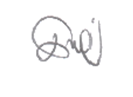     					  ( นายสมเกียรติ  ปทุมสูติ )
    			                    ผู้อำนวยการโรงเรียนสองพี่น้องวิทยา